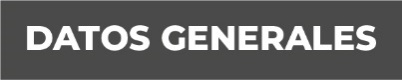 Nombre MARIA DEL ROSARIO CARRASQUEDO RAMIREZGrado de Escolaridad LICENCIADO EN DERECHOCédula Profesional 4930694Teléfono de OficinaCorreo Electrónico Formación Académica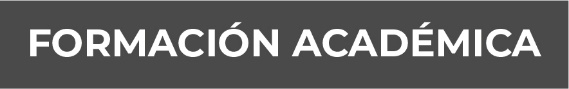 1993-1997UNIVERSIDAD DEL GOLFO DE MEXICO CAMPUS CORDOBA. LICENCIATURA EN DERECHO.Trayectoria Profesional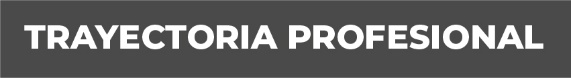 1997-1998.- SECRETARIA HABILITADA EN LA AGENCIA DEL MINISTERIO PUBLICO DE MISANTLA VER.1998-1999.- SECRETARIA HABILITADA EN LA AGENCIA DEL MINISTERIO PUBLICO DE PEROTE VER.1999-2001.- OFICIAL SECRETARIA EN LA AGENCIA DEL MINISTERIO PUBLICO ESPECIALIZADO EN DELITOS COMETIDOS EN CARRETERA EN CORDOBA VER. 2001-2003.- OFICIAL SECRETARIA EN LA AGENCIA DEL MINISTERIO PUBLICO DE FORTIN DE LAS FLORES VER.2003-2004.- OFICIAL SECRETARIA EN LA AGENCIA DEL MINISTERIO PUBLICO DE CORDOBA VER. ZONA NORTE.2004-2005.- OFICIAL SECRETARIA EN LA AGENCIA DEL MINISTERIO PUBLICO DE ORIZABA VER. ZONA SUR.2005-2006.- OFICIAL SECRETARIA EN LA AGENCIA DEL MINISTERIO PUBLICO DE CORDOBA VER. ZONA SUR.2006-2009.- OFICIAL SECRETARIA EN LA AGENCIA DEL MINISTERIO PUBLICO ESPECIALIZADO EN DELITOS COMETIDOS EN CARRETERA EN CORDOBA VER.2009-2011.- OFICIAL SECRETARIA EN LA AGENCIA DEL MINISTERIO PUBLICO INVESTIGADOR EN LA AGENCIA DEL MINISTERIO PUBLICO ESPECIALIZADA EN DELITOS CONTRA LA LIBERTAD LASEGURIDAD SEXUAL Y CONTRA LA FAMILIA DE SAN ANDRES TUXTLA VER. 2011 MAYO A JUNIO 2011, OFICIAL SECRETARIA  EN LA AGENCIA DEL MINISTERIO PUBLICO INVESTIGADOR EN LA AGENCIA DEL MINISTERIO PUBLICO ESPECIALIZADA EN DELITOS CONTRA LA LIBERTAD LASEGURIDAD SEXUAL Y CONTRA LA FAMILIA DE CORDOBA. VER.2011 (JULIO)-2014.- AGENTE DEL MINISTERIO PUBLICO INVESTIGADOR EN LA AGENCIA DEL MINISTERIO PUBLICO ESPECIALIZADA EN DELITOS CONTRA LA LIBERTAD LASEGURIDAD SEXUAL Y CONTRA LA FAMILIA DE ZONGOLICA VER.2014-2015.- AGENTE DEL MINISTERIO PUBLICO INVESTIGADOR EN LA AGENCIA DEL MINISTERIO PUBLICO ESPECIALIZADA EN DELITOS CONTRA LA LIBERTAD LASEGURIDAD SEXUAL Y CONTRA LA FAMILIA DE COSAMALOAPAN VER. 2015- (JULIO) A NOV. 2015.- FISCAL INVESTIGADOR EN LA AGENCIA DEL MINISTERIO PUBLICO ESPECIALIZADA EN LA INVESTIGACION DE DELITOS CONTRA LA FAMILIA Y DELITOS SEXUALES DE COATZACOALCOS, VER.2015 NOVIEMBRE A JUNIO 2016.- FISCAL ESPECILIZADA EN LA INVESTIGACION DE DELITOS CONTRA LA FAMILIA, MUJERES NIÑOS Y NIÑAS Y DE TRATA DE PERSONAS DE COATZACOALCOS, VER.2016 (JUNIO) A 30 de Agosto del 2018.- FISCAL ESPECILIZADA EN LA INVESTIGACION DE DELITOS CONTRA LA FAMILIA, MUJERES NIÑOS Y NIÑAS Y DE TRATA DE PERSONAS DE VERACRUZ, VER.2018-2021(3 de Septiembre 2018 al 6 de Mayo 2021).- FISCAL ESPECILIZADA EN LA INVESTIGACION DE DELITOS CONTRA LA FAMILIA, MUJERES NIÑOS Y NIÑAS Y DE TRATA DE PERSONAS DE COATZACOALCOS, VER.2021(7 de Mayo 2021 a la fecha).- FISCAL ESPECILIZADA EN LA INVESTIGACION DE DELITOS CONTRA LA FAMILIA, MUJERES NIÑOS Y NIÑAS Y DE TRATA DE PERSONAS DE POZA RICA , VER. Conocimiento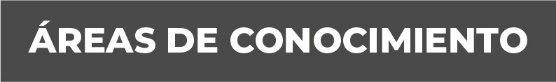 DERECHO CONSTITUCIONALDERECHO PENALDERECHO ADMINISTARTIVODERECHO CIVIL.